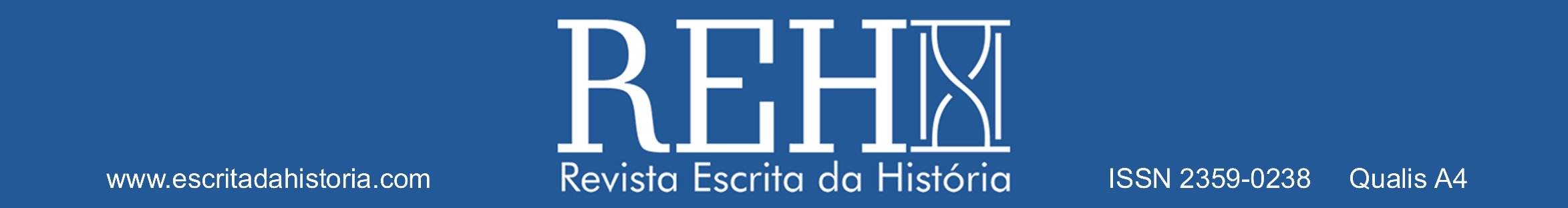 Conselho EditorialCertificamos que Luiz Alberto Ornellas Rezende integrou o Conselho Editorial da Revista Escrita da História (ISSN 2359-0238) exercendo as funções de gerente de sistemas e editor de trabalhos entre julho e dezembro de 2019, com carga horária de 7 horas semanais.São Paulo, 15 de fevereiro de 2020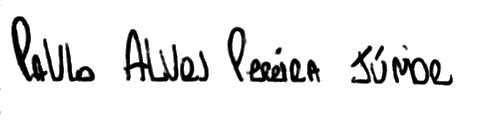 ____________________________________________Paulo Alves Pereira JúniorEditor-chefe da Revista Escrita da HistóriaVerifique a autenticidade deste certificado inserindo o código PPP01-10220 em www.escritadahistoria.com/certificados